Újszentmargita Község Önkormányzat Képviselő-testületének 3/2014. (II.13.) önkormányzati rendeleteHatályos:2019-02-15 -tólÚjszentmargita Község Önkormányzat Képviselő-testületének 3/2014. (II.13.) önkormányzati rendeletea hulladékgazdálkodási közszolgáltatásrólÚjszentmargita Község Önkormányzatának Képviselő-testülete Magyarország Alaptörvénye 32. cikk (2) bekezdésében foglalt hatáskörében, továbbá a Magyarország Alaptörvénye 32. cikk (1) bekezdésében, a Magyarország helyi önkormányzatairól szóló 2011. évi CLXXXIX. Törvény 13.§ (1) bekezdés 19. pontjában meghatározott feladatkörében eljárva, a hulladékról szóló 2012. évi CLXXXV. törvény 35. §-ában és 88. § (4) bekezdésében kapott felhatalmazás alapján,  valamint a környezet védelmének általános szabályairól szóló 1995. évi LIII. törvény 48. § (3) bekezdésében biztosított véleményezési jogkörében eljáró Tiszántúli Környezetvédelmi, Természetvédelmi és Vízügyi Felügyelőség véleményének kikérésével  a települési hulladékhoz kapcsolódó hulladékgazdálkodási közszolgáltatás tárgyában a következőket rendeli el.A rendelet célja1.§a)[1] Újszentmargita község lakossága egészségének védelme, természeti és épített környezetének megóvása, a települési szilárd hulladékhoz kapcsolódó önkormányzati hulladékgazdálkodási közfeladatok helyi szabályozása.b) Újszentmargita község környezete hulladék által okozott terhelésének minimalizálása, szennyezettségének elkerülése érdekében a képződött hulladék mennyiségének és veszélyességének csökkentése, a keletkező hulladék minél nagyobb arányú hasznosítása, a szelektív hulladékgyűjtés a lakosság minél szélesebb körében történő alkalmazása, a hulladék környezetkímélő ártalmatlanítása.A rendelet tárgyi hatálya2.§(1) [2]Értelmező rendelkezések3.§Az e rendeletben használt fogalmakat a hulladékról szóló 2012. évi CLXXXV. törvény (a továbbiakban: Ht.) és végrehajtási rendeletei szerinti tartalommal kell alkalmazni, értelmezni.A közszolgáltatást végző közszolgáltató megnevezése4.§(1)[3] Újszentmargita Község Önkormányzata (a továbbiakban: Önkormányzat) a település közigazgatási területén a települési hulladék rendszeres gyűjtésére, szállítására, illetve kijelölt hulladékkezelőben történő ártalommentes elhelyezésére irányuló önkormányzati hulladékgazdálkodási közfeladatot lát el.(2)[4] Az önkormányzati hulladékgazdálkodási közfeladatot az Önkormányzat közszolgáltató útján látja el.(3)[5][6] A közszolgáltatást az Önkormányzattal kötött közszolgáltatási szerződésben foglaltak szerint a Debreceni Hulladék Közszolgáltató Nonprofit Kft (4031 Debrecen, István út 136.).; (a továbbiakban: Közszolgáltató) végzi.(4) A települési hulladék kezelésére a Hajdúböszörmény, Czégény út 01329/4 hrsz. alatti Hajdúböszörményi Regionális Hulladékkezelő Telep szolgál.(5)[7] [8]A Közszolgáltató a közszolgáltatási tevékenységet közszolgáltatói alvállalkozó bevonásával végzi. A közszolgáltatói alvállalkozó a közszolgáltatás egészéhez viszonyítottan 99,3 %-ban látja el a közszolgáltatást.(6)[9] A közszolgáltatói alvállalkozó által végzett hulladékgazdálkodási tevékenységek a következők:-      hulladékgyűjtés,-      hulladékszállítás,-      hulladékkezelés,-      létesítményüzemeltetés,-      ügyfélszolgálat üzemeltetése.A közszolgáltatási szerződés5.§[10]A közszolgáltatási szerződésnek a hulladékról szóló 2012. évi CLXXXV. törvényben meghatározottakon túl az alábbiakat kell tartalmaznia:a) a közszolgáltatási tevékenység végzésének általános szabályait;b)[11] a közszolgáltatás teljesítésére közszolgáltatói alvállalkozó igénybevételének módját, mértékét és az közszolgáltatói alvállalkozó(k) által végezhető tevékenységeket;c) a közszolgáltatás tevékenység ellenőrzésére vonatkozó szabályokat;d) a hulladékgazdálkodási közszolgáltatási üzletszabályzatot;e) az ügyfélszolgálati és tájékoztatási, valamint a nyilvántartási, adatkezelési és adatszolgáltatási rendszer működtetésének módját;f) annak biztosítékait, hogy a Közszolgáltató egyéb tevékenységei a közszolgáltatási szerződésben meghatározott közszolgáltatás nyújtását nem veszélyeztetheti;g) a Közszolgáltató üzemeltetésében álló hulladékkezelő létesítmények működtetésének hatósági engedélyben vagy más jogszabályban nem szabályozott szabályait.A hulladékgazdálkodási közszolgáltatás igénybevételének módjai és feltételei6.§(1) A Közszolgáltató kötelessége az e rendeletben és a közszolgáltatási szerződésben foglaltak szerint – a környezetvédelmi, valamint az egyéb jogszabályi előírások megtartásával – a közszolgáltatás igénybevételére kötelezettől, vagy azt igénybe vevő ingatlanhasználóktól a Közszolgáltató szállítóeszközéhez rendszeresített gyűjtőedényben:a) a települési hulladék rendszeres begyűjtése és elszállítása;b)[12] ingatlanon összegyűjtött és a Közszolgáltató rendelkezésére bocsátott nagy darabos, lomtalanítás körébe vont települési hulladék évente egyszeri – a Közszolgáltató által meghatározott időpontban és helyen – történő begyűjtése és elszállítása;c)  a közterületi hulladéknak egyedi megrendelés alapján történő alkalmi begyűjtése és elszállítása;d) az  a) és b) pontban részletezett hulladékszállítás bármilyen okból történő elmaradása esetén annak 48 órán belüli pótlása.(2) A közszolgáltatás igénybevételére kötelezetté vált ingatlanhasználót a Közszolgáltató köteles a közszolgáltatás lényeges feltételeiről tájékoztatni. Tájékoztatási kötelezettségének a Közszolgáltató eleget tehet a cég honlapján (www.hhgkft.hu) történő közléssel is. Amennyiben a közszolgáltatás rendszerében lényeges változás következik be (a hulladékszállítás rendje módosul, az ingatlanhasználó jogai kötelezettségei módosulnak, stb.) a Közszolgáltató bizonyítható módon írásban vagy felhívás közzététele útján köteles tájékoztatni az ingatlanhasználókat.(3)[13] Az ingatlanhasználó köteles az átvett gyűjtőedényeket a hulladék elszállítása céljából a begyűjtést végző gépjárművel megközelíthető és ürítésre alkalmas helyen elhelyezni. A gyűjtőedényt legkorábban a szállítás napján lehet kihelyezni a közterületre. A szállítás hetente egyszer, csütörtöki napokon történik. Amennyiben ez munkaszüneti nap, úgy a szállítás ideje szombat.(4) A közterületen szervezett rendezvény során keletkezett hulladék tárolásáról, szállításáról a rendezvény szervezője köteles gondoskodni a Közszolgáltatóval kötött külön szerződés alapján.A Közszolgáltató hulladékgazdálkodási közszolgáltatás ellátásával kapcsolatos jogai és kötelezettségei7.§(1) Közszolgáltató a közszolgáltatással összefüggő tevékenységét mindenkor a vonatkozó hatályos jogszabályi előírásokban foglalt műszaki, közegészségügyi és egyéb feltételeknek megfelelően köteles ellátni.(2) A Közszolgáltató a magasabb szintű jogszabályokban és e rendeletben foglaltak szerint köteles eleget tenni adatszolgáltatási és nyilvántartási kötelezettségének.(3) A települési hulladékot a Közszolgáltató a közszolgáltatási szerződésben kijelölt hulladékkezelő telepen köteles ártalommentesen elhelyezni, és a hulladékkezelő üzemeltetőjének a hulladék eredetére vonatkozó adatokat megadni.(4)  A Közszolgáltató által rendszerbe állított gyűjtőedények űrtartalma:a) 110 literes gyűjtőedényb) 120 literes gyűjtőedényc) 240 literes gyűjtőedényd) 1100 literes gyűjtőedénye.)[14] 60 literes gyűjtőedényf.)[15] 80 literes gyűjtőedény.(5) Amennyiben az ingatlanhasználó nem rendelkezik szabványméretű gyűjtőedényzettel, a gyűjtőedényt a Közszolgáltatótól megvásárolhatja.(6) A Közszolgáltató köteles a gyűjtőedény kiürítését kíméletesen, az elvárható gondossággal végezni.(7) A gyűjtőedényben okozott kárt a Közszolgáltató térítésmentesen köteles kijavítani, ha a károkozás neki felróható okból következett be. A Közszolgáltató köteles az ebből eredő karbantartási munka, és javítás időtartamára helyettesítő gyűjtőedényt biztosítani. Ha a károkozás nem róható fel a Közszolgáltatónak, a használhatatlanná vált gyűjtőedény javítása, pótlása, illetve cseréje az ingatlanhasználót terheli.(8) A Közszolgáltató az általa forgalmazott gyűjtőedény karbantartásához térítés ellenében fedelet és kereket biztosít.(9)[16] A hulladékgyűjtő edényzet mérete természetes személy ingatlanhasználó számára családi házban háztartásonkénta) a lakóingatlant egyedül és életvitelszerűen használó természetes személy ingatlanhasználó esetében 60 liter, ha annak tényét, hogy a lakóingatlant egyedül és életvitelszerűen használja, a települési önkormányzat által kiadott igazolás útján a közszolgáltató részére bizonyítja.b)[17] egyéb esetben legalább 80 liter,c) [18]Az ingatlanhasználó háztartási hulladékkal kapcsolatos közszolgáltatásigénybevételével kapcsolatos jogai és kötelezettségei8.§(1) Az ingatlanhasználó köteles a Közszolgáltató által nyújtott közszolgáltatást a háztartási hulladék vonatkozásában hetente egy alkalommal – a Közszolgáltató által megjelölt időpontban - igénybe venni.(2) A közszolgáltatás igénybevételére kötelezett ingatlanhasználó a közszolgáltatás igénybevételének kötelezettsége alól nem vonhatja ki magát arra való hivatkozással, hogy a szolgáltatást a hulladéktermelés hiányában nem, illetve csak részben veszi igénybe.(3) Az ingatlanhasználó kötelezettsége, hogy az ingatlanon keletkező települési hulladékot - különös tekintettel a hatékony hasznosításra, feldolgozásra, illetve a környezetbarát ártalmatlanításra – az elszállításra való átvételig az ingatlanán gyűjtse, illetve azt megfelelő gyűjtőedényben tárolja.(4) Az ingatlanhasználó a háztartási hulladék gyűjtésére, ill. elszállítására a Közszolgáltató által rendszeresített érvényes szabvány szerinti gyűjtőedények valamelyikét köteles igénybe venni és kizárólag azt használni, ide értve a Közszolgáltató által térítés ellenében biztosított 110 literes gyűjtőzsákot is, mely gyűjtőzsák nem helyettesíti a rendszeresített gyűjtőedényt. A gyűjtőzsák a gyűjtőedénnyel rendelkező ingatlanhasználó esetén a többlethulladék gyűjtésére, elszállíttatására jogosít.(5) Az ingatlanhasználó köteles a gyűjtőedényt a hulladék elszállítása céljából a Közszolgáltató által megjelölt időben, közterületen, a gyűjtést végző gépjárművel megközelíthető és ürítésre alkalmas helyen elhelyezni. A kihelyezett fedeles gyűjtőedény fedelének - a közterület szennyezésének elkerülése érdekében - lecsukott állapotban kell lenni. A gyűjtőedény (konténer) nem akadályozhatja a jármű- és gyalogos forgalmat és elhelyezése egyébként sem járhat baleset vagy károkozás veszélyének előidézésével, vagy mások jó közérzetének a megzavarásával.(6) Ha a gyűjtőedényben olyan nedves települési hulladékot helyeztek el, amely az edényben összetömörödött vagy befagyott, illetve az edényben lévő hulladékot úgy összepréselték, hogy emiatt a gyűjtőedényt az előírt módon kiüríteni nem lehet, az ingatlanhasználó köteles a gyűjtőedényt üríthetővé, illetve használhatóvá tenni.(7) Nem szabad a gyűjtőedényben folyékony, mérgező, robbanó vagy egyéb olyan anyagot elhelyezni települési hulladékként, amely veszélyezteti a gyűjtéssel és szállítással foglalkozók vagy mások életét, testi épségét vagy egészségét.(8) Nem szabad a gyűjtés és a szállítás céljából a közterületre kihelyezett gyűjtőedényt oly módon rögzíteni, amely az edény ürítését lehetetlenné teszi vagy megnehezíti, illetve a gyalogos és gépjármű forgalmat veszélyezteti.(9) A gyűjtőedényt a gyűjtési és szállítási napokon lehet kihelyezni közterületre.(10) A rendszeresített gyűjtőedények beszerzése, rendeltetésszerű használata, tisztítása, fertőtlenítése, javítása, pótlása az ingatlanhasználó kötelessége.(11) Ha az ingatlanhasználó a tulajdonosváltozás vagy egyéb ok folytán a közszolgáltatás igénybevételére kötelezetté válik, köteles ezt a tényt keletkezését követő 15 napon belül írásban vagy személyesen bejelenteni a közszolgáltatónak.(12) Azon ingatlanhasználóknak, akiknek ingatlanán valamilyen oknál fogva megnövekszik a háztartási hulladék mennyisége, de annak eseti jellege vagy mennyisége nem teszi szükségessé újabb gyűjtőedény beszerzését, kiegészítésként a Közszolgáltató 110 literes szabványosított, a Közszolgáltató logójával ellátott műanyagzsákot biztosít. A zsák ára magában foglalja az előállítás költsége mellett a zsákban kihelyezett hulladék gyűjtési, szállítási és lerakóhelyen történő ártalmatlanítási díját is. A zsák a gyűjtőedénnyel együtt helyezhető ki elszállítás céljából.(13)[19](14)[20] Az egy fős háztartásban élő ingatlanhasználó a legkisebb gyűjtőedényzetet csak abban az esetben veheti igénybe, ha annak tényét, hogy a lakóingatlant egyedül és életvitelszerűen használja, a települési önkormányzat által kiadott igazolás útján a közszolgáltató részére bizonyítja és ennek megfelelő űrmértékű tároló rendelkezésre állásáról haladéktalanul gondoskodik. Az igazolás kiadása iránti kérelem a Balmazújvárosi Közös Önkormányzati Hivatal Újszentmargitai Kirendeltségén valamint a közszolgáltató ügyfélszolgálati irodáján  terjeszthető elő.(15)[21][22] [23]Ha a jogosultság ellenőrzése során megállapítást nyer, hogy a 60 literes gyűjtőedényt választott ingatlanhasználó az igazolás kiadása iránti kérelmében az ingatlant egyedül és életvitelszerűen használó személyek számára vonatkozóan a hatóságnak nem megfelelő adatot szolgáltatott, vagy az ingatlant használó személyek számának változására vonatkozó bejelentési kötelezettségét elmulasztotta, a közszolgáltató – az ingatlanhasználó értesítésével egyidejűleg – a hatósági igazolás visszavonását kezdeményezi, valamint felszólítja az ügyfelet a rendelet 7.§ (4) bekezdése szerinti 80 literes vagy annál nagyobb űrtartalmú gyűjtőedény igénybevételére.Üdülőingatlanokra vonatkozó sajátos szabályok[24]8/A.§(1) (1) Az ingatlan-nyilvántartásban üdülő vagy hétvégi ház rendeltetéssel nyilvántartott ingatlan (a továbbiakban: időlegesen használt ingatlan) tulajdonosa a közszolgáltató felé nyilatkozatot tehet arról, hogy az időlegesen használt ingatlant szezonális jelleggel használja. A nyilatkozatnak tartalmaznia kell azt is, hogy az ingatlanban bejelentett lakóhelye senkinek nincs.(2) A nyilatkozathoz csatolni kell az időlegesen használt ingatlan tulajdoni lapjának 30 napnál nem régebbi hiteles másolatát.(3) A nyilatkozatot a szezonális használatot megelőzően legalább 15 nappal kell eljuttatni a közszolgáltató részére.(4) Az (1) bekezdés szerinti nyilatkozat alapján az e rendelet szerinti közszolgáltatást az időlegesen használt ingatlan tulajdonosa évente legalább 1 alkalommal kötelesek igénybe venni.(5)[25] Az (1) bekezdés szerinti szezonális használat május, június, július, augusztus, szeptember és október hónapokra terjed ki.A háztartási hulladékhoz hasonló szilárd hulladék gyűjtésére és szállítására vonatkozó szabályok9.§(1) Az ingatlanhasználó köteles a Közszolgáltatónak bejelenteni az ingatlanán folytatott - ipari, kereskedelmi, szolgáltató és egyéb - gazdasági tevékenység során létrejövő, a háztartási hulladékhoz hasonló szilárd hulladék keletkezésének a tényét, a keletkezett hulladék minőségét és mennyiségét. A Közszolgáltató a bejelentésben foglaltakat, a bejelentést követő két munkanapon belül, köteles rögzíteni nyilvántartásában.(2) Az az ingatlanhasználó, akinek ingatlanán háztartási hulladék keletkezik, de az ingatlana egyidejűleg gazdálkodó szervezet cégnyilvántartásába bejegyzett székhelyéül, telephelyéül vagy fióktelepéül is szolgál, köteles a háztartási hulladékát a gazdálkodó szervezetnek az ingatlanon folytatott gazdasági tevékenysége során keletkezett háztartási hulladékhoz hasonló szilárd hulladéktól elkülönítetten gyűjteni. A közszolgáltatást a háztartási hulladékra és a gazdasági tevékenység során keletkezett háztartási hulladékhoz hasonló szilárd hulladékra külön-külön közszolgáltatás igénybevételéről szóló szerződés értelmében kell igénybe venni.(3) Gazdálkodó szervezet ingatlanhasználó a háztartási hulladékhoz hasonló hulladék mellett képződő, elkülönítetten gyűjtött települési hulladék és egyéb hulladék kezeléséről a Ht. 31.§ (2) bekezdésében meghatározottak szerint gondoskodik.Az elkülönített hulladékgyűjtésre vonatkozó rendelkezések10. §[26](1)     Újszentmargita Község Önkormányzata a közszolgáltatóval együttműködve elkülönített hulladékgyűjtési (továbbiakban: szelektív hulladékgyűjtés) közszolgáltatást szervez és tart fenn.(2)     A továbbhasznosításra alkalmas hulladék gyűjtését a közszolgáltató az alábbiak szerint végzi:a) hulladékgyűjtő szigeteken;b) lakossági szelektív hulladékgyűjtési rendszert bevezetésével.(3)     Az elkülönítetten gyűjtött települési hulladéknak a közszolgáltató által létesített és üzemeltetett hulladékgyűjtő szigetekre történő szállításáról az ingatlanhasználó gondoskodik.(4)     A hulladékgyűjtő szigeteken a szelektíven gyűjthető hulladék fajták gyűjtéséhez a közszolgáltató térítésmentesen az alábbi gyűjtőedényeket biztosítja:a) a műanyag hulladék részére: sárga színű gyűjtőkonténert;b) az üveg hulladék részére zöld színű gyűjtőkonténert;c) a papírhulladék részére kék színű gyűjtőkonténert.(5)     Az egyes hulladékfajtába tartozó-, és abba nem tartozó hulladékok részletes leírását a közszolgáltató honlapján (a www.hhgkft.hu) közzéteszi, illetve arról közleményben tájékoztatja az ingatlanhasználókat.(6)     A szigeteken lévő edényeket a Közszolgáltató heti rendszerességgel, illetve igény szerint üríti.(7)     Az elkülönítetten gyűjtött települési hulladékot a hulladékgyűjtő szigeten úgy kell elhelyezni, hogy azok ne keveredjenek és a környezetet ne szennyezzék.​(8)     A gyűjtőszigetek edényeiben gyűjtött hulladékot csak a Közszolgáltató szállíthatja el. (9)     A zöldhulladékot az ingatlanhasználónak lehetőség szerint a közszolgáltató által biztosított komposztáló edényben, házi komposztálással kell komposztálni.(10)[27]  [28]​Amennyiben a zöldhulladékot nem komposztálják, a zöldhulladék elszállítása a közszolgáltató a hulladékgazdálkodási közszolgáltatás körébe tartozó hulladékkal kapcsolatos közegészségügyi követelményekről szóló 13/2017. (VI.12.) EMMI rendelet 1. mellékletének 3. pontjában meghatározott gyakorisággal történik. A gyűjtési alkalmakról a lakosságot a Közszolgáltató értesíti.10/A. §[29](1)     A szelektíven gyűjthető hulladék fajták gyűjtéséhez és ingatlanon történő tárolásához a közszolgáltató térítésmentesen, a műanyag, fém és papírhulladék számára sárga fedelű 120 literes műanyag gyűjtőedényt biztosít.(2)     A szelektív gyűjtőedényekbe csak az azokon feltüntetett fajtájú hulladék kerülhet.(3)     Az ingatlanhasználók által az ingatlanokon keletkező és szelektíven gyűjtött hulladékot a Közszolgáltató térítésmentesen, járatlista alapján a háztartási hulladék összegyűjtésének napján, de 4 heti rendszerességgel házhoz menő begyűjtő-járattal szállítja el.(4)     A közszolgáltató köteles írásban felszólítani az ingatlanhasználót, ha a szelektív hulladékgyűjtés szabályainak megsértését észleli. Ha a felszólítását követően az ingatlanhasználó egy éven belül újabb alkalommal megszegi az elkülönített gyűjtés szabályait oly módon, hogy a szelektív gyűjtőedénybe nem a megfelelő hulladékot helyezi el, és ezt a Közszolgáltató észleli, akkor a közszolgáltató a szelektív hulladékgyűjtés szabályainak megsértését dokumentálja, és a bizonyítékok egyidejű megküldésével  hulladékgazdálkodási bírság kiszabását kezdeményezheti.”Lomtalanítás11.§(1)[30] A nagyobb méretű darabos háztartási hulladék – amely a rendszeresített gyűjtőedényben mérete vagy minősége miatt nem helyezhető el – illetve a karácsonyfa elszállításáról gyűjtéséről, szállításáról és ártalommentes elhelyezéséről a Közszolgáltató évente egy alkalommal házhoz menő lomtalanítás keretében térítésmentesen gondoskodik(2)[31](3) Lomtalanítás keretében közterületre nem helyezhető kia) építési és bontási hulladék;b) gumiabroncs hulladék;c) gépjármű roncs, vagy termékként tovább nem használható jármű;d) az ipari, mezőgazdasági vagy szolgáltatási tevékenység során képződött hulladék;e) veszélyes hulladék;f) háztartásokban keletkező vegyes kommunális hulladék;g) elkülönítetten gyűjtött papír, műanyag és fém hulladék;h) elektronikai hulladék;i) zöldhulladék, nyesedék.Hulladékszállítás rendje12.§(1) A hulladék begyűjtésének és elszállításának rendjét és gyakoriságát e rendelet határozza meg.  A Közszolgáltató jogosult az útvonal és a rendeletben meghatározott kötelező gyakoriság mellett a napi vagy a heti időpontok meghatározására. Ha az útvonal és az időpont változik, arról a Közszolgáltatónak kell a szolgáltatást igénybe vevőket, a lakosságot értesítenie.(2) A települési hulladékszállítás gyakorisága a község közigazgatási területén - belterületen és külterületen egyaránt - hetente egyszer történik.(3) A heti több alkalommal történő elszállításról a Közszolgáltató az ingatlanhasználóval külön szerződést köthet.A települési hulladékhoz kapcsolódó hulladékgazdálkodási közszolgáltatásteljesítésének a megtagadása13.§(1) A Közszolgáltató a közszolgáltatás keretében megtagadhatja a települési hulladék elszállítását, haa) az nem az 5.§ (3) bekezdése szerinti szerződésben rögzített gyűjtőedényben, illetve a 8.§ (12) bekezdése szerinti kiegészítő műanyagzsákban kerül átadásra,b) a gyűjtőedény az alkalmazott gépi ürítési módszerrel - az ingatlanhasználónak felróható okból - nem üríthető,c) a gyűjtőedényben elhelyezett települési hulladék az ürítés, illetve a szállítás során a szállítást végző személyek életében, testi épségében, egészségében, továbbá a járműben vagy berendezésében kárt okozhat, vagy hasznosítás, illetve ártalmatlanítás során veszélyeztetheti a környezetet,d) érzékszervi észleléssel megállapítható, hogy a gyűjtőedény mérgező, robbanó, folyékony, veszélyes vagy olyan anyagot tartalmaz, amely a települési hulladékkal együtt nem gyűjthető, nem szállítható, illetve ártalommentesen nem helyezhető el, illetve nem minősül települési hulladéknak,e) izzásban lévő salakot vagy földet helyeznek el a gyűjtőedényben,f) a gyűjtőedény oly mértékben sérült, hogy a gépi ürítés során balesetveszélyt okozhat.g) meghaladja a 25 kg-ot(2) Az (1) bekezdésben említett esetekben a Közszolgáltató az ingatlanhasználót szóban vagy írásban haladéktalanul értesíti a települési hulladék elszállítása megtagadásának okáról. Az ingatlanhasználó a megtagadási okokat maga köteles megszüntetni, vagy megszüntetéséről gondoskodni.A települési hulladékhoz kapcsolódó hulladékgazdálkodási közszolgáltatásszüneteltetése14.§(1) Szüneteltethető a hulladékgazdálkodási közszolgáltatás kötelező igénybevétele azokon a lakatlan ingatlanokon, ideértve az időlegesen használt ingatlanokat is, amelyekben legalább 90 napig senki sem tartózkodik, s emiatt azokon települési hulladék nem keletkezik. Az ingatlan lakatlanságát az Okmányiroda vagy a Balmazújvárosi Közös Önkormányzati Hivatal által kiadott igazolással kell alátámasztani, mely szerint az ingatlanon bejelentett lakcímmel rendelkező lakos nincsen. (2) A közszolgáltatás igénybevételének szünetelésére vonatkozó igényét az ingatlanhasználó a szünetelés kívánt kezdő időpontja előtt legalább 30 nappal köteles bejelenteni a Közszolgáltatónak.(3) Ha a szüneteltetés (1) bekezdés szerinti feltételében változás következik be, az ingatlanhasználó a Közszolgáltatónak haladéktalanul írásban köteles azt bejelenteni.A közszolgáltatási díjfizetés15.§(1)[32] A települési hulladékhoz kapcsolódó hulladékgazdálkodási közszolgáltatás igénybevételéért az ingatlanhasználó a Koordináló szerv részére közszolgáltatási díjat köteles fizetni.(2) Nem tagadhatja meg a közszolgáltatási díj megfizetését az ingatlanhasználó, ha a települési hulladékkal kapcsolatos kötelezettségeit nem teljesíti, feltéve, hogy a Közszolgáltató a közszolgáltatást felajánlja, vagy a közszolgáltatás teljesítésére rendelkezésre áll, vagy a teljesítést igazolja. Az ingatlanhasználó – a települési hulladékhoz kapcsolódó hulladékgazdálkodási közszolgáltatás kötelező igénybevételének 14.§ szerinti szünetelésének kivételével – akkor is köteles közszolgáltatási díjat fizetni, ha a Közszolgáltató bizonyítani tudja, hogy felajánlotta az ingatlanhasználónak a szolgáltatás nyújtását vagy a szolgáltatás nyújtására rendelkezésre állt.(3)  Az ingatlanhasználó változása esetén a közszolgáltatás díját a tulajdonosváltás bejelentése hónapjának utolsó napjáig a régi, azután pedig az új ingatlanhasználó köteles fizetni.(4) Az ingatlanhasználónak nem kell közszolgáltatási díjat fizetni azokra a hónapokra, amelyek során a közszolgáltatás igénybevételére vonatkozó kötelezettsége a 14.§ (1) bekezdése alapján szünetelt.(5)[33] [34]A fizetendő közszolgáltatási díjat a Koordináló szerv vagy az általa megbízott díjbeszedő által összeállított számla kézhezvételét követően, a számlában feltüntetett fizetési határidőig kell kiegyenlíteni. (6) [35]16.§[36]A közszolgáltatással összefüggő adatok kezelése17.§[37][38](1)[39] E rendelet alapján a közszolgáltatás igénybevételére köteles ingatlanhasználókról a Közszolgáltató és a közszolgáltatással összefüggésben adatkezelésre feljogosított szervezet nyilvántartást vezet az azonosításához szükséges adatok feltüntetésével. Az adatkezelés során az információs önrendelkezési jogról és az információszabadságról szóló törvény rendelkezéseinek megfelelően kell eljárni. A közszolgáltatással összefüggő személyes adatokat (közszolgáltatást igénybe vevő neve, lakcíme, születési helye és ideje, anyja neve) a Közszolgáltató köteles zártan kezelni, és az adatbázist kizárólag Közszolgáltatói tevékenységéhez kapcsolódóan használhatja fel.(2) [40](3)[41] A Közszolgáltató kizárólag a közszolgáltatás kialakítása és fenntartása, valamint ügyfélszolgálati feladatok ellátása céljából, a kötelező közszolgáltatás nyújtására irányuló jogviszony időtartama alatt, valamint e jogviszony megszűnését követően a jogszabályokban előírt iratmegőrzési kötelezettség időtartama alatt kezelheti a közszolgáltatással érintett ingatlanhasználónak a közszolgáltatás ellátásához szükséges személyes adatait. A Közszolgáltató jogosult egyes, a közszolgáltatás ellátásához kapcsolódó részfeladatai tekintetében adatkezelőt, adatfeldolgozót megbízni, és a jogos igényeinek érvényesítése érdekében az e bekezdésben meghatározott személyes adatokat hatósági, bírósági eljárások lefolytatása céljából harmadik személynek átadni.Ellenőrzés18.§(1) A települési hulladékhoz kapcsolódó hulladékgazdálkodási közszolgáltatásból fakadó kötelezettségek teljesítésének és a közterületek állapotának ellenőrzését Közszolgáltató és  a jegyző végzik.A közterületek tisztán tartása[42]18/A.§A települési környezet tisztaságának biztosítása érdekében Újszentmargita Község Önkormányzatára háruló köztisztasági feladatok ellátásához – e rendeletben foglaltak szerint – mindenki köteles hozzájárulni.A közterületek szennyezését, károsítását eredményező tevékenységtől, illetve magatartástól mindenki köteles tartózkodni.Az ingatlanhasználónak a közterületek tisztán tartásával és a zöldterületek ápolásával kapcsolatos feladatai:Az ingatlan előtti járda, valamint a járda melletti zöldsáv úttestig terjedő teljes területének gondozása, tisztán tartása, hulladék- és gyommentesítése, a burkolt területek síkosság-mentesítése, valamint a hó eltakarítása.Az ingatlan előtti, melletti nyílt árok és ennek műtárgyai tisztán tartása, hulladék- és gyommentesítése, valamint a csapadékvíz zavartalan lefolyását akadályozó anyagok és hulladékok eltávolítása.Az ingatlanhasználó a közterület tisztán tartása során keletkező hulladékot a hulladékgazdálkodási közszolgáltatás igénybevételére rendszeresített hulladékgyűjtő edényben helyezheti el.Záró rendelkezések19.§(1)  Jelen rendelet a kihirdetést követő napon lép hatályba.(2) Jelen rendelet hatálybalépésével egyidejűleg hatályát veszti Újszentmargita Község  Önkormányzata Képviselő-testületének a települési szilárd hulladékkal kapcsolatos  hulladékkezelési helyi közszolgáltatásról szóló 25/2004. (XI. 26. ) számú rendelete20.§Ez a rendelet a belső piaci szolgáltatásokról szóló, az Európai Parlament és a Tanács 2006/123/EK irányelvnek való megfelelést szolgálja.                                   Csetneki Csaba                                                                 Dr Csősz Péter                                      polgármester                                                                         jegyző[1]A rendelet szövegét a 7/2016.(IV.20) önkormányzati rendelet 1. §-a módosította. Hatályos: 2016.04.21-től[2]Hatályon kívül helyezte a 11/2014.(VII.29.)  önkormányzati rendelet 5. §-a. Hatálytalan: 2014.08.01.-től[3]A rendelet szövegét a 7/2016.IV.20) önkormányzati rendelet 1. §-a módosította. Hatályos: 2016.04.21-től[4]A rendelet szövegét a 7/2016.(IV.20) önkormányzati rendelet 1.§-a módosította. Hatályos: 2016.04.21-től[5]A rendelet szövegét a 8/2017.(III.28) önkormányzati rendelet 3.§-a módosította. Hatályos: 2017.03.29-től[6]A rendelet szövegét a 21/2017(XII.14) önkormányzati rendelet 1. §-a módosította. Hatályos: 2018.01.01-től[7]Beiktatta a 21/2017(XII.14.) önkormányzati rendelet 2.§-a. Hatályos: 2018.01.01-től[8]A rendelet szövegét a 8/2018.(VII.26.) önkormányzati rendelet 1. §-a módosította. Hatályos: 2018.07.27.-től[9]Beiktatta a 8/2018.(VII.26) önkormányzati rendelet 2.§-a. Hatályos: 2018.07.27-től[10]A rendelet szövegét a 11/2014. (VII.29.) önkormányzati rendelet 1.§-a módosította. Hatályos: 2014.08.01.-től[11]A rendelet szövegét a 8/2018.VII.26) önkormányzati rendelet 3.§-a módosította. Hatályos: 2018.07.27.-től[12]A rendelet szövegét a 21/2017(XII.14) önkormányzati rendelet 3. §-a módosította. Hatályos: 2018.01.01-től[13]A rendelet szövegét a 11/2014. (VII.29.) önkormányzati rendelet 2. §-a módosította. Hatályos: 2014.08.01-től[14]Beiktatta a 15/2015.(XII.15.) önkormányzati rendelet 1.§-a. Hatályos 2016.01.01-től.[15]Beiktatta a 15/2015. (XII.15) önkormányzati rendelet 1.§-a. Hatályos 2016.01.01-től[16] Beiktatta a 15/2015. (XII.15) önkormányzati rendelet 1.§-a. Hatályos 2016.01.01-től[17]A rendelet szövegét a 11/2016. (VII.27) önkormányzati rendelet 1. §-a módosította. Hatályos: 2016.07.28-tól[18]Hatályon kívül helyezte a 11/2016.(VII.27) önkormányzati rendelet 3. §-a. Hatálytalan: 2016.07.28.-tól[19]Hatályon kívül helyezte a 11/2014.(VII.29.) önkormányzati rendelet 5.§-a. Hatálytalan:2014.08.01-től[20]Beiktatta a 15/2015. (XII.15) önkormányzati rendelet 2.§-a. Hatályos 2016.01.01-től[21]Beiktatta a 15/2015. (XII.15) önkormányzati rendelet 2.§-a. Hatályos 2016.01.01-től[22]A rendelet szövegét a11/2016(VII.27) önkormányzati rendelet 2. §-a módosította. Hatályos:2016.07.28-tól[23]A rendelet szövegét a 11/2016.(VII.27.) önkormányzati rendelet 3. §-a módosította. Hatályos: 2016.07.28-tól[24]Beiktatta a 11/2014.(VII.29)önkormányzati rendelet 3.§-a. Hatályos: 2014.08.01-től.[25]A rendelet szövegét a 8/2017. (III.28.) önkormányzati rendelet 3.§-a módosította. Hatályos: 2017.03.29-től[26]A rendelet szövegét a 15/2015(XII.15.) önkormányzati rendelet 3. §-a módosította. Hatályos: 2016.01.01-től[27]A rendelet szövegét a 8/2017. (III.28) önkormányzati rendelet 2.§-a módosította. Hatályos: 2017.03.29-től[28]A rendelet szövegét a 8/2018.(VII.26) önkormányzati rendelet 3.§-a módosította. Hatályos: 2018.07.27-től[29] Beiktatta a 15/2015. (XII.15) önkormányzati rendelet 4.§-a. Hatályos 2016.01.01-től[30]A rendelet szövegét a 21/2017(XII.21) önkormányzati rendelet 3. §-a módosította. Hatályos: 2018.01.01-től[31]Hatályon kívül helyezte a 21/2017(XII.14) önkormányzati rendelet 5. §-a. Hatálytalan: 2018.01.01-től[32]A rendelet szövegét a 7/2016.(IV.20) önkormányzati rendelet 2. §-a módosította. Hatályos: 2016.04.21-től[33]A rendelet szövegét a 7/2016.(IV.20) önkormányzati rendelet 2.§-a módosította. Hatályos: 2016.04.21-től[34]A rendelet szövegét a 8/2017.(III.28) önkormányzati rendelet 3.§-a módosította. Hatályos: 2017.03.29-től[35]Hatályon kívül helyezte a 8/2017.(III.28.) önkormányzati rendelet 3. §-a. Hatálytalan: 2017.03.29-től[36]Hatályon kívül helyezte a 15/2015.(XII.15) önkormányzati rendeleta. Hatálytalan: 2016.01.01-től[37]Hatályon kívül helyezte a7/2016. (IV.20) önkormányzati rendelet 3. §-a. Hatálytalan: 2016.04.21-től[38]Beiktatta a 21/2017.(XII.14) önkormányzati rendelet 4.§-a. Hatályos: 2018.01.01-től.[39]A rendelet szövegét a 6/2019.(II.14.) önkormányzati rendelet 2. §-a módosította. Hatályos: 2019.02.15-től[40]Hatályon kívül helyezte a 6/2019.(II.14) önkormányzati rendelet 2.§-a. Hatálytalan: 2019.02.15-től[41]A rendelet szövegét a 6/2019.(II.14.) önkormányzati rendelet 1.§-a módosította. Hatályos: 2019.02.15-től[42]Beiktatta a 11/2014.(VII.29.) önkormányzati rendelet 4.§-a. Hatályos: 2014.08.01-től.Magyar Közlöny Lap- és Könyvkiadó Kft.
Az Önkormányzati Rendelettárban elérhető szövegek tekintetében a Közlönykiadó minden jogot fenntart! 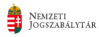 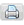 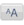 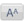 